Apple cake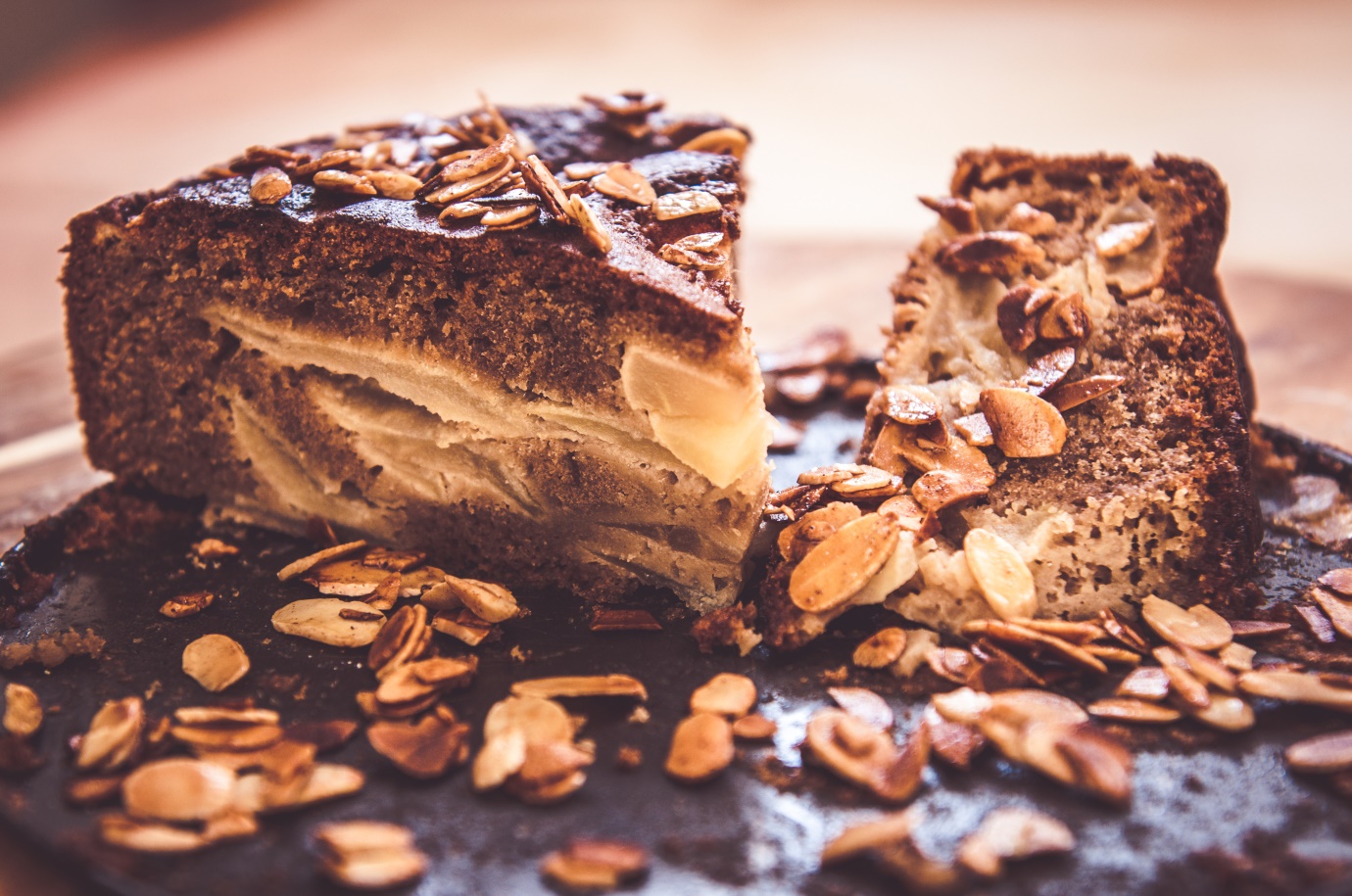 Ingredients:  							Preparation time: 1h 45min4 organic or free rage eggs110g brown sugar200g self-raising flour150g melted butter½ tsp cinnamon 1 tsp ginger powderPinch saltPinch turmeric50g Golden raisinsAlmond flakes Apples, peeled and seededPreparation:Whisk 4 eggs with sugar; keep whisking and slowly add: melted butter, and cinnamon.Then stir it gently with a wooden spoon and add: ginger, salt, flour, and turmeric.Preheat the oven to 180 °C. Grease a round baking tin and sprinkle it with breadcrumbs. Stir the mixture thoroughly until properly combined. Pour the mixture into the tin and dip into it around 7–8 big chunks of apples and golden raisins and almond flakes on the top. Bake it for approx. 1.5 hours. 